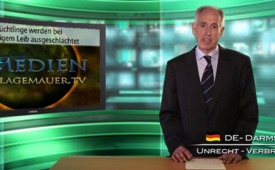 Flüchtlinge bei lebendigem Leib[...] ausgeschlachtet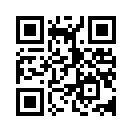 Hunderte afrikanische Flüchtlinge sind einem CNN-Bericht zufolge Opfer von kriminellem Organhandel in der Sinai-Wüste geworden.Hunderte afrikanische Flüchtlinge, vor allem aus dem Sudan, Äthiopien und Eritrea sind einem CNN-Bericht zufolge Opfer von kriminellem Organhandel in der Sinai-Wüste geworden. Hamdi al Azzazi, Leiter der ägyptischen Menschenrechtsorganisation bezeugt, dass skrupellos gewinnorientierte Ärzte mit mobilen Operationszelten und sterilen Kühlboxen anreisten. Dann wählten sie ihre Opfer aus, betäubten sie und entnähmen ihnen bei lebendigem Leib Nieren, Leber und andere Organe. Anschließend würden die schwer verletzten Flüchtlinge sich selbst überlassen und verendeten. Ägypten wird von der WHO als regionaler Knotenpunkt für den Organhandel bezeichnet. Laut Aussagen von Beduinen, die in diesem Geschäft oft als Drahtzieher fungieren, liegt der Mindestpreis für ein Organ bei 20.000 Dollar (14.800 Euro).von mbQuellen:http://www.n-tv.de/politik/Horror-in-Sinai-Wueste-aufgedecktarticle4815466.htmlDas könnte Sie auch interessieren:#Organspende - www.kla.tv/Organspende

#Organhandel - www.kla.tv/OrganhandelKla.TV – Die anderen Nachrichten ... frei – unabhängig – unzensiert ...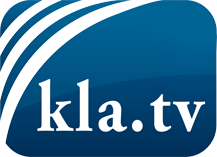 was die Medien nicht verschweigen sollten ...wenig Gehörtes vom Volk, für das Volk ...tägliche News ab 19:45 Uhr auf www.kla.tvDranbleiben lohnt sich!Kostenloses Abonnement mit wöchentlichen News per E-Mail erhalten Sie unter: www.kla.tv/aboSicherheitshinweis:Gegenstimmen werden leider immer weiter zensiert und unterdrückt. Solange wir nicht gemäß den Interessen und Ideologien der Systempresse berichten, müssen wir jederzeit damit rechnen, dass Vorwände gesucht werden, um Kla.TV zu sperren oder zu schaden.Vernetzen Sie sich darum heute noch internetunabhängig!
Klicken Sie hier: www.kla.tv/vernetzungLizenz:    Creative Commons-Lizenz mit Namensnennung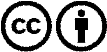 Verbreitung und Wiederaufbereitung ist mit Namensnennung erwünscht! Das Material darf jedoch nicht aus dem Kontext gerissen präsentiert werden. Mit öffentlichen Geldern (GEZ, Serafe, GIS, ...) finanzierte Institutionen ist die Verwendung ohne Rückfrage untersagt. Verstöße können strafrechtlich verfolgt werden.